Дистанционное задание Преподаватель Ху Роза ФёдоровнаОтделение ИЗО.Выполненные задания (фото выполненных заданий) присылать в день занятия 20.10 до 11:10 в WhatsApp по номеру 89827359078Не стесняйтесь задавать вопросы!5 класс20.10.2020ЖивописьЗадание №1. (рассчитано на 3 часа)Тема: Контрастная гармония (на ненасыщенных тонах) Самостоятельная работа: Выполнение этюда огурцов на контрастном фоне (на фото натура). Формат А3. Сегодня выполняем построение и начинаем работу в цвете. Заканчивать работу будем на следующем занятии1-й этап – анализ натуры. 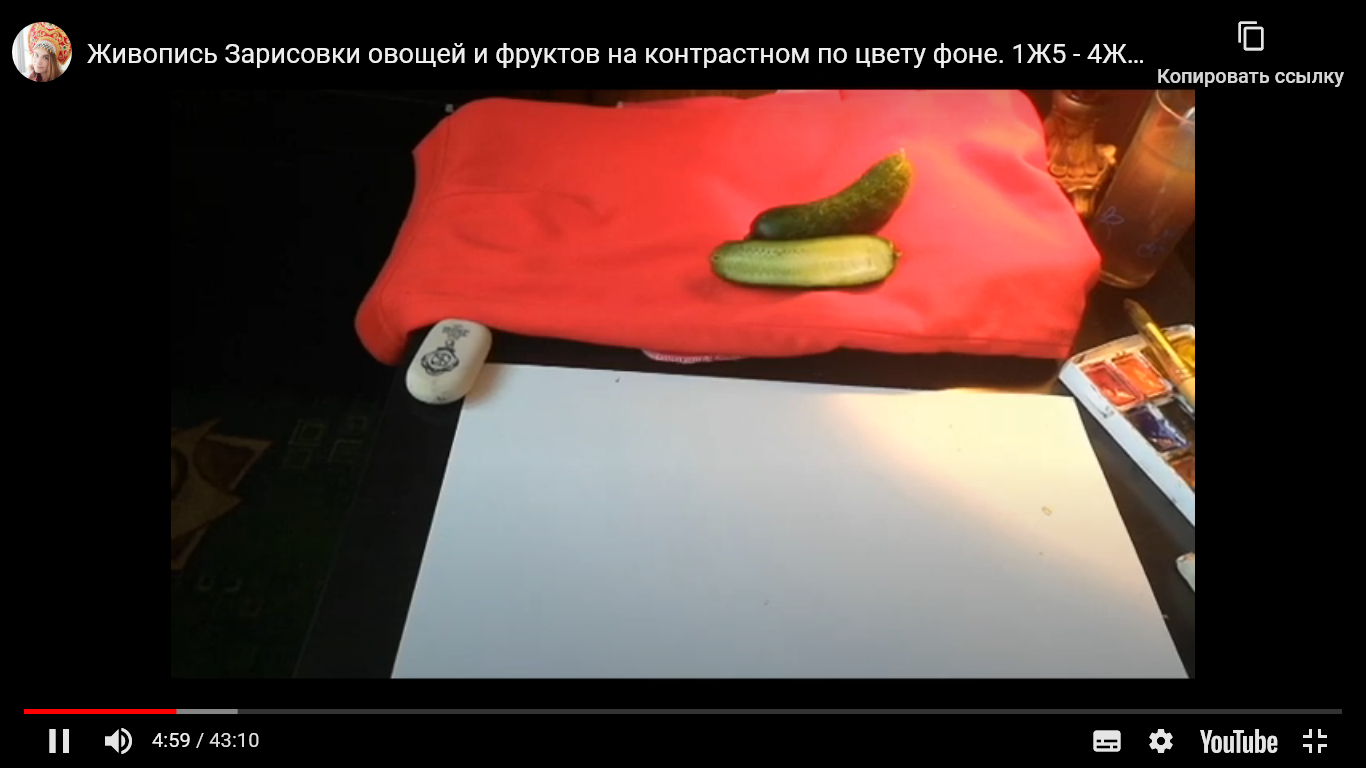 2-й этап – подбор формата листа (горизонтальный или вертикальный). 3-й этап – выполнение построения натюрморта. 4-й этап – наносим общие тона огурчиков.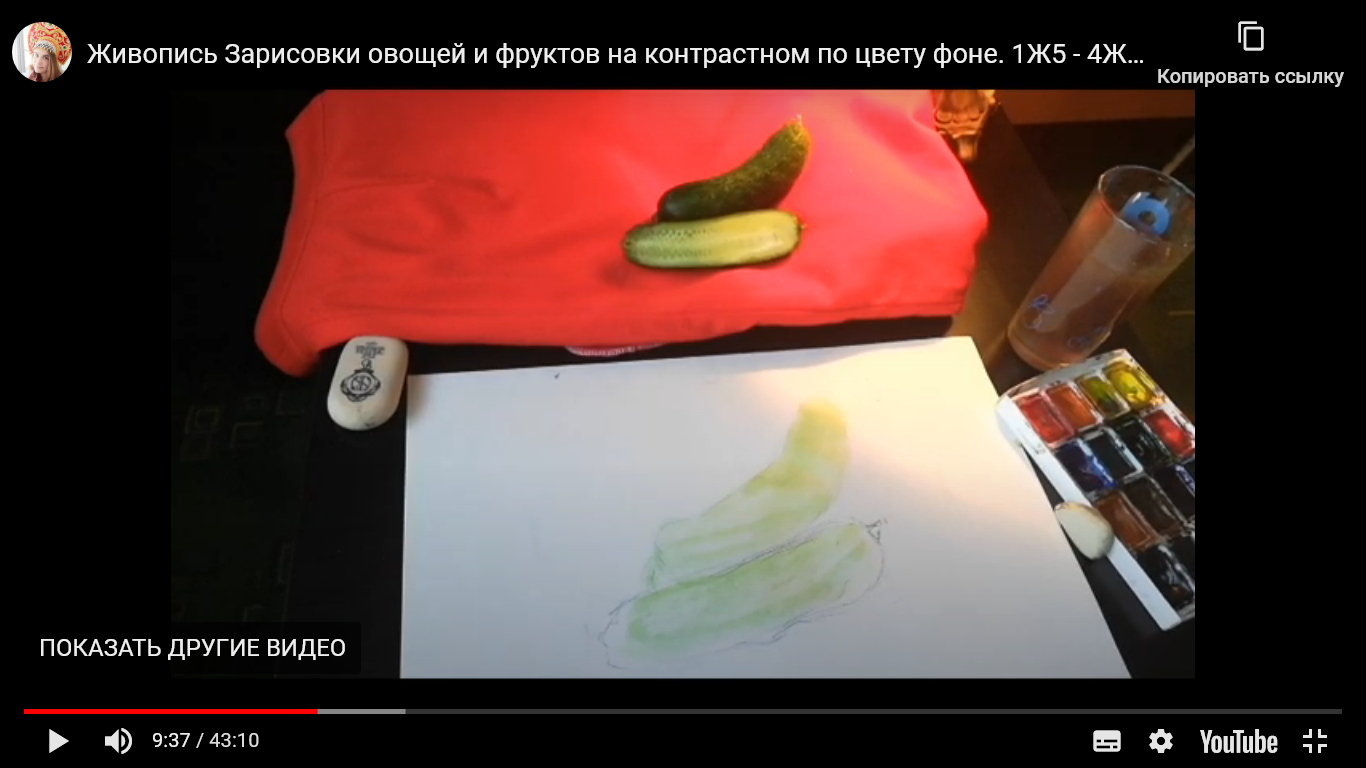 5-й этап – начинаем работу в цвете. Пишем не одним зеленым цветом, не забываем о разных оттенках – добавляем охру и желтый там, где падает свет, в тенях – синий, коричневый. Добавляем рефлексы от красной драпировки в огурцы, и зеленые в красную драпировку.  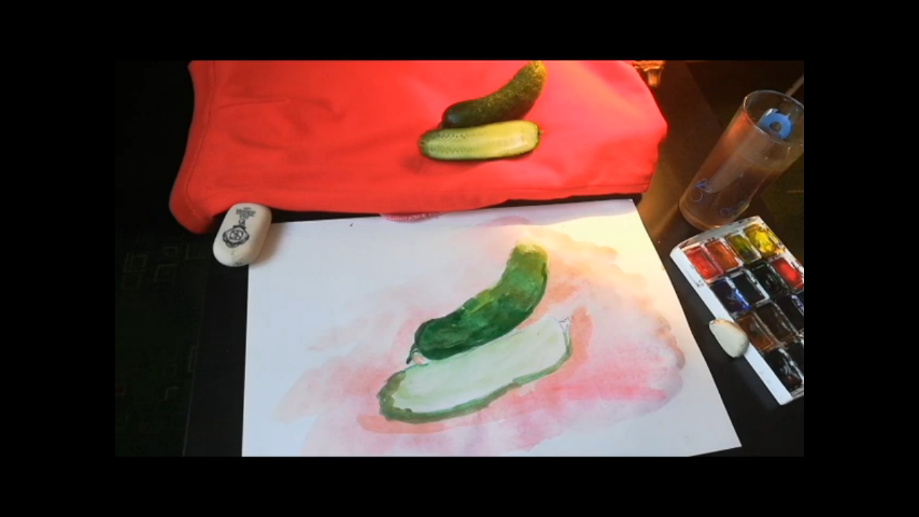 